Erasmus+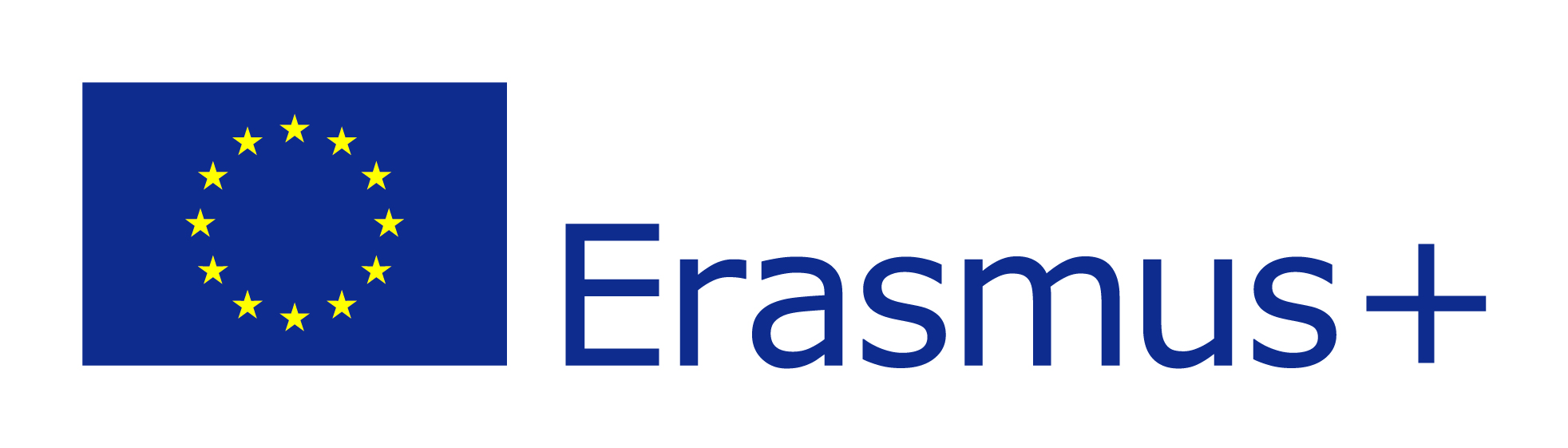 Funded by the Erasmus+
programme of the European UnionProvisional Program  
Saturday 6th April 2019 – Saturday 13th April 2019